Nr.REG2/36866/17 ian.2024								   APROB,			                                   MINISTRUL SĂNĂTĂŢII				             PROF.UNIV.DR.ALEXANDRU RAFILAREFERAT DE APROBARE	În conformitate cu prevederile art.24 din Legea nr.3/8 ian.2021 privind prevenirea, diagnosticarea şi tratamentul infecţiilor asociate asistenţei medicale din unităţile medicale şi din centrele rezidenţiale pentru persoanele adulte aflate în dificultate din România:	” Art. 24 - La nivel naţional, Ministerul Sănătăţii va elabora şi va implementa următoarele:    a) curriculumul pregătirii studenţilor în medicină, a rezidenţilor şi a asistenţilor medicali în privinţa prevenirii şi controlului IAAM, a evaluării diagnostice a unui pacient cu un posibil sindrom infecţios, a prescrierii şi administrării judicioase a antibioticelor;    b) curriculumul pentru un modul de prevenire a IAAM şi utilizare judicioasă a antibioticelor care va fi inclus în pregătirea medicilor rezidenţi din toate specialităţile clinice;    c) curriculumul pentru un modul specific privind igiena spitalicească care va fi inclus în pregătirea medicilor rezidenţi în specialitatea igienă;    d) curriculumul unui modul de utilizare judicioasă a antibioticelor care va fi inclus în pregătirea medicilor rezidenţi în specialitatea boli infecţioase;    e) curriculumul cursurilor de educaţie medicală continuă pentru medici şi asistenţi medicali destinate consolidării educaţiei privind prevenirea şi controlul IAAM şi prescrierea judicioasă a antibioticelor;    f) programe specializate de formare şi/sau de educare în controlul infecţiilor pentru personalul din SPIAAM.”	În vederea punerii în aplicare a  art.24, lit. f) din Legea nr.3/8 ian.2021, Comisia de Specialitate Epidemiologie a Ministerului Sănătății propune   prin adresa nr.111/2023, înregistrată la Ministerul Sănătății cu nr.REG2/36866/11 dec.2023, instituirea unui  program pregătire în vederea obținerii de competențe în ”supravegherea, prevenirea și limitarea infecțiilor asociate asistenței medicale” pentru asistenții medicali din serviciile de prevenire a infecțiilor asociate asistenței medicale (SPIAAM)	Se propune de asemenea curriculumul de pregătire, coordonatorul național de program, lista responsabililor de program și lista lectorilor din cele 5 centre de pregătire, precum și metodologia și tematica examenului de obținere a competenței.	Solicitarea a fost avizată favorabil de către Ordinul Asistenților Medicali Generaliști, Moașelor și Asistenților Medicali prin adresa nr.802/11 sept.2023, înregistrată la Ministerul Sănătății cu nr.DPRUS 167/22 sept.2023	În acest sens am întocmit prezentul Proiect de Ordin, pe care vi-l supunem aprobării. În cazul în care sunteți de acord, după avizare, acesta va fi postat pe site-ul oficial al Ministerului Sănătății în vederea îndeplinirii procedurii de transparență decizională.DIRECTORRĂZVAN-DANIEL STROEȘEF SERVICIU 							CONSILIERGabriela Angheloiu						Marilena ChivuMINISTERUL SĂNĂTĂŢII 				ORDINprivind aprobarea programului, curriculumului de pregătire și a Metodologiei în  vederea obținerii de competențe în ”supravegherea, prevenirea și limitarea infecțiilor asociate asistenței medicale” pentru asistenții medicali din serviciile de prevenire a infecțiilor asociate asistenței medicale (SPIAAM)Văzând referatul de aprobare nr.................................... al Direcției Politici de Resurse Umane în Sănătate 	 Având în vedere:- prevederile lit.f) a art.24 din Legea nr.3/8 ian.2021 privind prevenirea, diagnosticarea şi tratamentul infecţiilor asociate asistenţei medicale din unităţile medicale şi din centrele rezidenţiale pentru persoanele adulte aflate în dificultate din România - prevederile Ordonanței de Urgență a Guvernului nr.144/2008 privind exercitarea profesiei de asistent medical generalist, a profesiei de moaşă şi a profesiei de asistent medical, precum şi organizarea şi funcţionarea Ordinului Asistenţilor Medicali Generalişti, Moaşelor şi Asistenţilor Medicali din România, aprobată prin  Legea nr.53/2014, cu modificările și completările ulterioare	     în temeiul dispoziţiilor art.7 alin. (4) din Hotărârea Guvernului nr.144/2010 privind organizarea şi funcţionarea Ministerului Sănătăţii, cu modificările şi completările ulterioare     ministrul sănătăţii emite următorul ordin:ORDIN:	Art.1 –  Începând cu data prezentului Ordin se  aprobă  programul de pregătire în vederea obținerii de competențe în ”supravegherea, prevenirea și limitarea infecțiilor asociate asistenței medicale” pentru asistenții medicali din serviciile de prevenire a infecțiilor asociate asistenței medicale (SPIAAM).Art.2. – Se aprobă curriculumul de pregătire în vederea obținerii de competențe în ”supravegherea, prevenirea și limitarea infecțiilor asociate asistenței medicale” pentru asistenții medicali din serviciile de prevenire a infecțiilor asociate asistenței medicale (SPIAAM), prevăzut în Anexa nr.1, care face parte integrantă din prezentul Ordin.Art.3. – Lista responsabililor naționali și  lista responsabililor din centrele de pregătire,  pentru programul prevăzut la art.1 sunt cele prevăzute în Anexa nr.2, care face parte integrantă din prezentul Ordin.Art.4 – Se aprobă Metodologia examenului de obținere  a competenței în ”supravegherea, prevenirea și limitarea infecțiilor asociate asistenței medicale”, conform Anexei nr.3, care face parte integrantă din prezentul Ordin.	Art.5 – Direcția Politici de Resurse Umane în Sănătate din Ministerul Sănătății, universitățile de medicină și farmacie din București, Iași, Cluj-Napoca, Târgu Mureș și Timișoara, Ordinul Asistenţilor Medicali Generalişti Moaşelor şi Asistenţilor Medicali din România, precum și persoanele nominalizate în Anexa nr.2 vor duce la îndeplinire prevederile prezentului Ordin.	Art.6. – Prezentul Ordin se publică în Monitorul Oficial al României, Partea I.MINISTRUL SĂNĂTĂȚII,PROF.UNIV.DR.ALEXANDRU RAFILAAnexa nr.1CURRICULUM DE PREGĂTIRE pentru programul pregătire în vederea obținerii de competențe în ”supravegherea, prevenirea și limitarea infecțiilor asociate asistenței medicale” pentru asistenții medicali din serviciile de prevenire a infecțiilor asociate asistenței medicale (SPIAAM)1. ORGANIZAREA PROGRAMULUI:   1.1. Durata - în ore de pregătire teoretică şi practică/zi/săptămână/lună/modul/programTotal ore = 192 din care   60 ore teoretice și 132 ore practice 12 ore/săptămâna respectiv 3 zile  x 4 ore/zi    1.2. Perioada de desfăşurare - pe parcursul a câte săptămâni/luni/ani16 săptămâni respectiv 4 luni  (5 săptămâni pregătire teoretică şi 11 săptămâni pregătire practica)   1.3. Centre de pregătire propuse spre acreditare: Bucureşti, Iaşi, Cluj-Napoca, Târgu Mureş, Timişoara 1.4. Metodologie:   1.4.1. tehnici şi metode de lucru: prelegeri, activităţi pe grupuri, activităţi practice    1.4.2. structura programului: fără extragere din activitate   1.4.3. programul de instruire se va desfăşura conform:          - programei analitice           - baremului de manevre, tehnici şi activităţi practice    1.5. Evaluarea cunoştinţelor    Criterii de evaluare:     a) iniţială a aptitudinilor şi cunoştinţelor teoretice şi practice minimum necesare (dacă este cazul) şi a nivelului de cunoştinţe minim acceptabil pentru accesul la program – nu este cazul      b) a cunoştinţelor, abilităţilor, atitudinilor dobândite în final, raportate la nivelul minim de performanţă enunţat în obiectivele programului, şi a validităţii, specificităţii şi eficienţei tehnicilor şi instrumentelor de lucru:    1.5.1. în timpul programului (evaluare formativă):     - seminarii: la sfârşitul fiecărui modul  (test grilă, studiu de caz)   1.5.2. la sfârşitul programului (evaluare sumativă):     - examen scris şi/sau oral – examen scris      - examen clinic – nu este cazul      - probă de abilităţi/manualităţi – proiect prin rezolvarea unor situaţii practice   1.5.3. tematica de examen pentru obţinerea atestatului (anexa nr. III)2. SCOPUL ŞI OBIECTIVELE EDUCAŢIONALE GENERALE ALE PROGRAMULUI:Scopul programului este de a forma asistenţi medicali cu competenţe în prevenirea, supravegherea şi limitarea infecţiilor asociate asistenţei medicale (IAAM), fiind astfel capabili să aplice şi  să monitorizeze măsurile de prevenire şi control a infecţiilor pe parcursul activităţilor lor curente Obiectivele generale urmăresc implementarea măsurilor de prevenire a IAAM; creşterea calităţii sistemului de supraveghere al IAAM ; dezvoltarea activităţilor de limitare a IAAM   2.1. Utilitatea programului de pregătire complementară, pe paliere de calificareProgramul este propus pentru asistenţi medicali cu drept de liberă practică,  cu studii finalizate atât cu examen de Licenţă cât şi fără examen de Licenţă, respectiv cu examen  de certificare a calificării profesionale, care prin obţinerea competenţelor de prevenire, supraveghere şi limitare a Infecţiilor Asociate Asistenţei Medicale pot efectua activităţi în cadrul compartimentelor/serviciilor de profil din spitale sau alte unităţi medicale, acţiuni de coordonare (director de îngrijiri, coordonatori de programe de sănătate în domeniu), de training şi de participare în echipele de cercetare.3. SCOPUL ŞI OBIECTIVELE EDUCAŢIONALE SPECIFICE ALE PROGRAMULUI:   3.1. ce anume se aşteaptă de la absolvenţii programului de pregătire complementarăCompetenţele dobândite vor permite desfăşurarea unor activităţi specifice de prevenire, supraveghere şi limitare a IAAM    3.2. expunerea obiectivelor în termeni SMART:        - specifice/măsurabile/adecvate/realiste/încadrabile în timpS- dobândirea abilităţilor privind cunoaşterea, organizarea şi monitorizarea activităţilor de control al  IAAMM- existenţa unui personal calificat în moitorizarea acţiunilor de prevenire, supraveghere şi limitare a  IAAM A- formarea unui număr de asistenţi medicali care să poată utiliza informaţiile şi de a avea abilităţi în scopul desfăşurării în mod calificat a acţiunilor de prevenire, supraveghere şi control al IAAMR- compenţele dobândite permit o mai bună conlucrare cu medicii, alţi asistenţi medicali cât şi cu personalul de îngrijire dobândid o pregătire corespunzătoare a fi capabili să deţină funcţii de conducere în unităţile medicale sau să activeze în cadrul compartimentelor de Management al Calitaţii din spitalele de stat sau din sistemul privat.Încadrarea în timp – obiectivele pot fi atinse în numărul de ore alocat programului de pregătire teoretică şi practică         - cuantificarea abilităţilor suplimentare pe care le poate oferi viitorul deţinător al atestatului, comparativ cu competenţa profesională standard în specialitate, la acelaşi grad profesional - curricula este  în concordanţă cu cerinţele europene privind competenţele în domeniul controlului infecţiilor nosocomiale şi reprezintă un plus de calificare pentru specialiştii care sunt implicaţi în managementul spitalelor sau a altor instituţii cu profil medical  (vezi anexa IV). 4. ESTIMAREA BUGETULUI DE CHELTUIELI: 300 euro4.1. Cheltuieli materiale  - consumabile – 100 euro- închirierea mijloacelor fixe/obiectelor de inventar                           - închirierea spaţiilor de învăţământ –                          - alte cheltuieli 4.2. Cheltuieli de personal - prestaţii didactice, secretariat, întreţinere – 200 euro 4.3. Cota ce revine Ministerului Sănătaţii Bucureşti – nu este cazul5. ORGANIZATORUL ŞI COORDONATORUL PROGRAMULUI DE STUDII COMPLEMENTARE:Universităţiile de Medicină coordonatoare ale programului, Ministerul Sănătăţii,  Ordinul Asistenţilor Medicali Generalişti Moaşelor şi Asistenţilor Medicali din România6. Validarea ştiinţifică se face de către: UMF Bucureşti, UMF Iaşi, UMF Cluj- Napoca, UMF Timişoara, Centrul Naţional de Control al Bolilor Transmisibile Bucureşti  9. Drepturile şi obligaţiile dobândite de deţinătorul atestatului –Deţinătorul atestatului poate: să coordoneze sau să participe la desfăşurarea activităţilor de prevenire, supraveghere şi limitare a infecţiilor asociate asistenţei medicale;  se implică în declanşarea unor acţiuni de prevenire şi combatere a infecţiilor  asociate asistenţei medicale ; pune în aplicare măsurile tehnice necesare pentru prevenirea şi combaterea infecţiilor asociate asistenţei medicale; participă împreună cu medicul la acţiuni de consiliere pentru luarea unor măsuri administrative; să desfăşoare activităţi de formare a altor categorii de asistenţi medicali sau a personalului de îngrijire cât  şi participarea la proiecte cercetare în domeniu ; să contribuie la actiunile desfăşurate de compartimentele  de management a calităţii pentru elaborarea documentaţiei în vederea acreditării/reacreditării unitaţilor medicale . - deţinătorul atestatului are obligaţia să respecte principiile etice şi de lucru în echipă 10. Condiţii de înscriere:NOTĂ: Vor fi precizate condiţii legate de:specialitate şi grad profesional; asistenţi medicali cu drept de liberă practică,  cu studii finalizate atât cu examen de Licenţă cât şi fără examen de Licenţă, respectiv cu examen  de Certificare a calificării profesionalenecesitatea promovării unui test preliminar pentru evaluarea unor aptitudini – nu este cazul respectiv a unui nivel minim acceptabil de cunoştinţe teoretice şi practice – nu este 	cazul  obligatorii pentru accesul la programul de pregătire – absolvent al unui program de formare de asistenţă medicală generală  vechimea în specialitate (respectiv numărul minim de ani de practică efectivă) – nu este cazul necesitatea parcurgerii anterioare a altor programe de dezvoltare profesională în domeniul respectiv - nu este cazul limbi străine, alte condiţii specifice, după caz: cunoaşterea tehnicilor de lucru pe calculator şi utilizarea diverselor programe (SPSS, EPIINFO etc.)resurse materiale specifice aflate în mod obligatoriu la dispoziţia participantului – nu este cazul numărul minim sau numărul maxim de participanţi admişi pentru o serie, în funcţie de specificul programului şi de dotările aflate la dispoziţie – minimum 10 participanţi, maximum  30 participanţi PROGRAMA ANALITICĂMODUL I: Elemente de bază cu privire la Infecţiile Asociate Asistenţei Medicale (IAAM) Date generale: definiţii, clasificări, proces epidemiologicDate actuale privind epidemiologia IAAMImpactul IAAM asupra indivizilor şi sistemului de sănătate Programul de control al IAAM:  obiective, structura, mod de realizare, responsabilităţiIndicatorii utilizaţi în controlul IAAMStabilirea bugetului unui Program de control al IAAM   Implementarea unui Program de control al IAAM (identificarea de resurse finaciare, tehnici de comunicare şi negociere) Distribuirea informaţiilor privind legislaţia, reglementările şi recomandările aplicate în controlul IAAMMetode de evaluare şi îmbunătăţire a Programelor de control al IAAM MODUL II: Sistemul de control a calităţii în  managementul IAAM Structura unui program de control a calităţii în relaţie cu prevenirea şi controlul IAAM Programe de promovare a calităţii şi siguranţei pacientului din punctul de vedere al controlului infecţiilor   Auditul activităţilor în legătura cu controlul IAAM în diverse unităţi sanitare  Concepte şi metode de management al riscului în activităţile de control al IAAMDate esenţiale privind metodele epidemiologice de colectare, analiză şi interpretare a datelor în contextul asigurării calităţii controlului IAAMMetode şi tehnici de instruire a personalului pentru creşterea calităţii controlului IAAMPrincipii care stau la baza activităţilor de management al calităţii în unităţile medicale  Metodologia studiilor evaluative [studii descriptive şi analitice  (cohortă, caz-control),]MODUL III: Spravegherea IAAMSupravegherea IAAM – date generale  Scopul, obiectivele şi  metodologia de organizare a sistemului de supraveghere  IAAMIndicatorii utilizaţi în sistemul de supaveghere a IAAMMetode de culegere a datelor specifice sistemului de supraveghere a IAAMSisteme informatice de gestionare a datelor pentru  supravegherea IAAMFeed-beack-ul informaţiilor în sistemele de supraveghere a IAAM Evaluarea  eficacităţii sistemului de supraveghere a IAAMMODUL IV Activităţi pentru controlul IAAMProcedurile privind controlul IAAM în conformitate cu procedurile operaţionale standard (POS) naţionale sau locale (precauţiunile universale, igiena mâinilor, etc.)Noţiuni esenţiale privind investigaţia epidemiologică în focarul de boli transmisibile Metode de izolare a pacienţilor  şi precauţii speciale Decontaminarea, dezinfecţia, sterilizareaDezinfecţia tegumentelor şi  pregătirea pre-operatorie a pacientului  Decontaminarea şi sterilizarea instrumentarului medical   Protocoale privind procedurile invazive: cateterizare venoasă şi urinară, ventilaţie mecanică etc.  Noţiuni esenţiale privind  etiologia IAAM şi activităţi specifice de  laborator pentru identificare Noţiuni esenţiale privind prevenţia şi controlului rezistenţei la antibiotice Managementul deşeurilor medicaleMăsuri de igienă şi siguranţa a mediului  (aer, apă), decontaminarea suprafeţelor  Protejarea personalului faţă de riscul IAAMStrategii de protecţie prin imunizarea a personalului medical  şi a pacienţilorAspecte privind organizarea, planificarea şi  proiectarea arhitecturală şi funcţională a unităţilor şi a serviciilor din unităţile sanitare. Reguli de bună practică în asigurarea circuitelor pentru limitarea riscului de IAAMCadrul legislativ în domeniul sănătăţii publice. Norme igienico-sanitare BAREMUL DE MANEVRE, TEHNICI ŞI ACTIVITĂŢI PRACTICEModulul I: Managementul  Programului de Prevenire şi Control a IAAM  Elaborarea şi promovarea unui program de control al IAAMManagementul unui program de control al IAAM - plan de lucru şi realizarea de proiecteModulul II: Sistem de control a calităţii în  managementul IAAM- Enunţarea etapelor de  desfăşurare a acţiunilor specifice managementului calităţii- Definirea şi exemplificarea acţiunilor specifice managementului riscului- Metodologia activităţilor de instruire a personalului în domeniul controlului infecţiilor- Contribuţia la activitatea de derulare a studiului transversal de prevalenta a IAAM Modulul III. Supravegherea IAAM  - Descrierea  unui sistem de supraveghere- Implementarea, urmărirea şi  evaluarea  sistemului de supraveghere- Identificarea, investigarea şi managementul evenimentelor în cazul IAAMModulul IV. Activităţile privind controlul IAAM- Organizarea de intervenţii privind controlul IAAM- Implementarea procedurilor de control al IAAM- Controlul igienei mediului prin identificarea şi neutralizarea căilor de transmitere a agenţilor patogeni - Controlului microbiologic al stării de purtător la personalul medical şi de îngrijire - Curăţenia şi decontaminarea diverselor spaţii destinate asistenţei medicale -  Tehnici de decontaminare şi sterilizare a instrumentarului medical-  Enunţarea metodelor şi procedurilor care pot contribui la reducerea rezistenţei la antibiotice TEMATICA DE EXAMEN PENTRU OBŢINEREA ATESTATULUI I.Proba scrisă Noţiuni  epidemiologice generale în IAAM (definiţii; amploarea problemei; implicaţiile socio-economice) Supravegherea epidemiologică a IAAM  Noţiuni generale privind etiologia IAAM. Infecţii Asociate Asistenţei Medicale  după localizare (definiţie de caz; evaluarea epidemiologică a factorilor de risc; măsuri de prevenţie şi control) Infecţii Asociate Asistenţei Medicale la gazdă imunocompromisă (copii, gravide, nou născut, bolnavi oncologici, bolnavi cu multiple comorbidităţi, transplantaţi, vârstnci)Curăţenia şi decontaminarea pentru asigurarea condiţiilor de igienă a mediului de desfăşurare a activităţilor medicaleDezinfecţiaSterilizareaPrecauţii universale (categorii, mod de aplicare)  Recomandări europene  privind strategiile de prevenire a  transmiterii agenţilor patogeni cu potenţial de producere a  IAAMII.Proiect din temele de activităţi practice şi tehnice bazate pe situaţii concrete Bibliografie selectivă 1.Balan A, Beldescu N et al: Recomandări privind izolarea şi alte precauţii necesare pentru stoparea sau limitarea transmiterii bolilor infecţioase în mediul spitalicesc, ISP, Bucureşti, 20002. Balan A, Dinică V, Ghiţescu E et al: Controlul infecţiilor. Ghid privind curăţenia, dezinfecţia şi sterilizarea în unităţile de asistenţă medicală, ISP, Bucureşti, 20003. Vlădescu,C.: Managementul serviciilor de sănătate. Ed. Expert,Bucureşti,20004. Ivan A. Tratat de epidemiologi a bolilor transmisibile (sub coord. A.Ivan), Edit.Polirom, Iaşi, 20025.Alexandru Gh.: Evaluarea eficienţei activităţilor sanitare; Ed. Lumina Lex, Bucureşti, 20026. Rafila A, Pistol A, Şerban R, Chicin G, Dumbravă M, Radu R. Ghid practic de management al expunerii accidental la produse biologice,Editura Institutul de Sănătate Publică, Bucureşti, 20047.Badea E. et al:. Managementul Spitalului. Şcoala Naţională de Sănătate Publică şi Management Sanitar Ed. Public H Press, Bucureşti,20068.Berman GML, Wenel RP, Brewer TF, ButzlerJ-P : A guide to infection control in the hospital, The International Society for Infectious Diseases, 20089.Brumboiu MI : Prevenirea infecţiilor nosocomiale, Edit. Med. Univ ‘’Iuliu Haţieganu’’ Cluj- Napoca, 2009 10. Cepoi V, Azoicăi D.Ghid de management al infecţiilor nosocomiale.Edit.Arte,Bucureşti, 201211. Pițigoi D. et. al., Epidemiologie - Curs și Lucrări Practice pentru studenți și medici rezidenți, Ediție revizuită și adăugită, Editura Universitară “Carol Davila”, București, 2022.12. Decision No 2119/98/EC of the European Parliament and of the Council of 24 September 1998 setting up a network for the epidemiological surveillance and control of communicable diseases in the Community. 13.  Council of the European Union. Council Recommendation of 9 June 2009 on patient safety, including the prevention and control of healthcare associated infections (2009/C 151/01). Available from: http://eurlex.europa.eu/LexUriServ/LexUriServ.do?uri=OJ:C:2009:151:0001:0006:EN:PDF14. Improving Patient Safety in Europe (IPSE). The IPSE report 2005-2008. Lyon: Université Claude Bernard Lyon 1; November 2009]. Available from:http://www.ecdc.europa.eu/en/activities/surveillance/HAI/Documents/0811_IPSE_Technical_Implementation_Report.pdf15.  The Training in Infection Control in Europe (TRICE) project was funded by ECDC through a specific with the University of Udine, Italy.16. Legislația specifică aflată în vigoareAnexa nr.2A.Responsabili naţionali ai programului:Prof.univ.dr. Adriana Pistol (Bucureşti)Prof.univ.dr. Doina Azoicăi (Iaşi);B.Responsabili de program - în centrele de pregătire:Bucureşti – Prof.univ.dr. Adriana Pistol ; Iaşi – Prof.univ.dr. Doina Azoicăi; Cluj-Napoca – Conf.dr Irina Brumboiu, Târgu Mureş – Prof.univ.dr. Septimiu Toader Voidăzan ;Timişoara - Conf.univ.dr. Bădiţoiu Lunimiţa Anexa nr.3METODOLOGIA EXAMENULUI DE OBTINERE A ATESTATULUI1.Programul  de studii se finalizează prin examen organizat de Ministerul Sănătăţii, în două sesiuni anuale.2. Examenul constă într-o probă scrisă și o probă practică, conform tematicilor și bibliografiei aprobate3. Componența comisilor de examinare, respectiv a  comisiilor de soluționare se stabilește prin tragere la sorți cu 5 zile înainte de prima probă de examen din:Președinte: un responsabil național al programuluiMembrii: doi responsabili de formare din centrele de pregătireSecretar: un lector de programProbele examenului se susţin în următoarea ordine:proba scrisăproba practică -proiect    A. Proba scrisă se desfăşoară pe durata a 3 ore şi este:    1. secretă şi constă din 10 întrebări alcătuite de comisia de examen pentru fiecare specialitate, prin extragerea a 10 subiecte din tematica probei scrise.    2. eliminatorie, dacă candidatul nu obține minim nota 7,00.    Candidaţii nu au voie să păstreze cărţi sau alte materiale informative. Tragerea la sorţi a subiectelor de examen se va desfăşura în prezenţa comisiei de examen, în sala de examen    Preşedintele comisiei de examen va depune într-o urnă bilete conţinând fiecare un număr corespunzător subiectelor din tematica probei scrise. Primul candidat, în ordine alfabetică, va extrage din urnă 10 bilete care vor fi semnate atât de candidat, cât şi de preşedintele comisiei de examen, după care comisia se retrage pentru a formula 10 întrebări mai succinte din cele 10 subiecte mari extrase, a căror rezolvare se va putea încadra în timpul de 3 ore prevăzut pentru proba scrisă.    Secretizarea lucrărilor se va face de către fiecare candidat în parte, prin introducerea unui bilet ce conţine datele de identificare (nume, prenume, numărul şi seria BI/CI) în plicul situat în partea interioară a coperţii.    Înainte de introducerea biletului în plic, secretarul comisiei de examen va verifica datele înscrise pe acesta, apoi va lipi plicul şi va aplica ştampila comisiei. Preşedintele comisiei de examen va semna deasupra ştampilei.    Cele 10 subiecte stabilite de comisia de examen vor fi dictate candidaţilor, iar aceştia le vor scrie la începutul fiecărei foi.    Terminarea enunţării ultimului subiect corespunde cu ora începerii probei.    În timpul probei scrise, candidaţii vor fi supravegheaţi, încălcarea disciplinei de examen ducând la eliminarea din examen a candidaţilor în cauză, comisia de examen întocmind în acest sens un proces-verbal.    În timpul probei scrise comisia de examen se retrage şi elaborează baremul de corectură, care va fi semnat de preşedinte şi de către membrii comisiei.    La sfârşitul celor trei ore, lucrările se strâng, se numără şi se depozitează într-un dulap care se va sigila.    Fiecare subiect va primi o notă între 0 - 10 puncte, astfel încât la această probă candidaţii pot obţine maximum 100 de puncte.    Deschiderea lucrărilor se va face imediat după corectare, în prezenţa candidaţilor, şi rezultatele se vor afişa la sediul comisiei de examen    Eventualele contestaţii se pot depune în scris, în termen de maximum o oră de la anunţarea punctajului obţinut la proba scrisă, iar comisia de examen are obligaţia să răspundă în scris candidatului în maximum 24 de ore de la înregistrarea contestaţiei.    După expirarea termenului de soluţionare a contestaţiilor, secretarul comisiei de examen va întocmi catalogul probei scrise, în care se consemnează punctajele obţinute de fiecare candidat.    Numai candidaţii care au obţinut minimum nota 7,00 vor fi programaţi pentru următoarea probă, ceilalţi candidaţi vor fi declaraţi respinşi.    B. Proba practică-proiect    La proba practică-proiect candidatul va fi notatcu note de la 0 la 10,00, conform unui barem stabilit de comisia de examinare  înainte de începerea probei. Nota  minimă de promovare este de 7,00    Eventualele contestaţii, atât pentru proba scrisă, cât și pentru proba practică-proiect se pot depune în scris, în termen de maximum o oră de la anunţarea punctajului obţinut la proba practică, iar comisia de examen are obligaţia să răspundă în scris candidatului, în maximum 24 de ore de la înregistrarea contestaţiei. După expirarea termenului de soluţionare a contestaţiilor, secretarul comisiei de examen va întocmi catalogul probei practice, în care se consemnează punctajele obţinute de fiecare candidat.    Conţinutul probei practice va fi stabilit de comisie.    Catalogul definitiv va cuprinde punctajele de la  proba scrisa și de la proba practică-proiect. Vor fi declaraţi promovaţi candidaţii care au obţinut minimum nota 7,00   Comisia de examen va consemna într-un proces-verbal modul de organizare şi desfăşurare a examenului5. În urma promovării examenului de atestare, Ministerul Sănătăţii eliberează candidaților declarați promovați certificatul de atestat.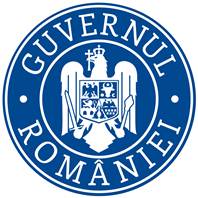 ROMÂNIAMINISTERUL SĂNĂTĂȚIIDIRECȚIA POLITICI DE RESURSE UMANE ÎN SĂNĂTATEServiciul de perfecționare în sănătate și recunoaștereprofesională în domeniul sanitarStrada Cristian Popișteanu, nr.1-3, sector 1, București, ROMÂNIA, cod poștal: 010024, e-mail: dprus@ms.ro Strada Cristian Popișteanu, nr.1-3, sector 1, București, ROMÂNIA, cod poștal: 010024, e-mail: dprus@ms.ro 